Тема: Культура как пространство для саморазвития личности.Роль культуры в саморазвитии личности.Профессиональное саморазвитие личности.Стратегии профессионального саморазвития студента в медицинском образовании.Если у человека становится больше: интересов и стимулов жить,, возможности анализировать, синтезировать – видеть связи событий и явлений, понимания себя и людей, а с тем и возможности прощать, внутренней свободы и независимости, ответственности, любви к миру и людям, то это  значит, что человек растет личностно. В.ЛевиРоль культуры в саморазвитии личности.С философской,  логической и психологической точек зрения понятие «развитие» является наиболее общим понятием, в рамках которого может быть проанализирована проблема саморазвития личности.В научной литературе развитие рассматривается как  процесс количественных и качественных изменений в материи, сознании, обществе; физическое, нравственное, личностное, интеллектуальное развитие; развитие как ценность. Большинство авторов (А. Адлер, 3.Фрейд, К. Юнг, Э. Эриксон)  сходятся на том, что личностное развитие обусловлено множеством факторов как внешних (принадлежность человека к определенной культуре, социально-экономическому строю и уникальной для каждого семейной среде), так и  внутренних (генетические, биологические и физиологические факторы).Саморазвитие понимается как частный и при этом высший уровень развития.Предпосылки  актуализации проблемы саморазвития в настоящее время:- В современной науке особое внимание уделяется проблеме субъектности,  индивидуальным способы организации субъектом собственной жизнедеятельности.- Активная разработка идей педагогического управления, сопровождения, тьюторства, коучинга  как создание условий для саморазвития личности в культурном пространстве.- Усиление внимания к проблеме саморазвития можно объяснить особенностью развития научной сферы общества, преобладанием парадигмы объединения различных направлений, междисциплинарных исследований.- На данный момент активно развивается педагогика самовоспитания и самообразования, личностного саморазвития.- Актуальной является стратегия продвижения личности вперед - личностное саморазвитие для выхода на новые, более перспективные  позиции.Саморазвитие -  это процесс целенаправленной деятельности личности по непрерывному самоизменению, сознательному управлению своим развитием, выбор целей, путей и средств самосовершенствования в соответствии со своим   ценностям и установкам. Специфическими критериями саморазвития являются: конструктивный и субъектный характер, целенаправленность и осознанность самоизменений в культурном пространстве.Жизненные ценности личности: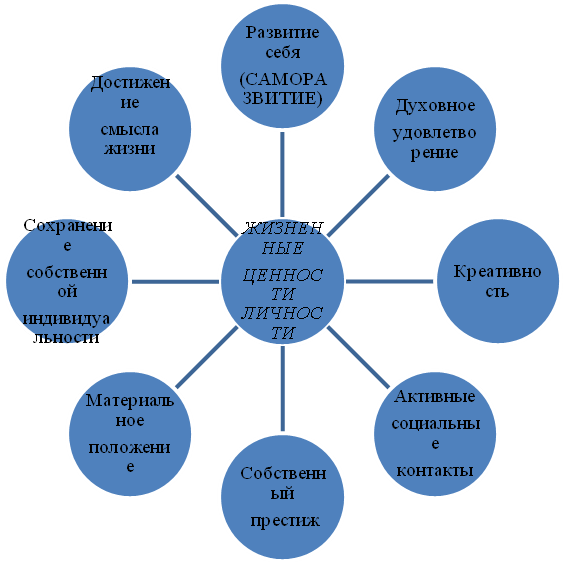 Компоненты саморазвития: - внешние (поведенческие, педагогически управляемые: принятие ответственных решений, использование новых средств деятельности, новые контакты с людьми);  - внутренние (ценности, личностные смыслы, мотивация, волевая саморегуляция, целеполагание, духовно-нравственные действия, целенаправленное самоизменение).Условия, влияющие на саморазвитие:- физиологические (состояние здоровья, общее настроение, степень утомляемости);- социокультурные (окружающая среда, друзья, микроклимат в семье, коллективе);-психологические (мотивация, потребности, степень обучаемости, память, творческие способности);- педагогические (наличие грамотного, талантливого наставника, репетитора, педагога,  возможность консультироваться). Факторы, влияющие на саморазвитиеК факторам риска саморазвития относятся:  – средовые (факторы окружения: низкий социально-экономический статус, плохие жилищные условия, и факторы отношений - стиль воспитания, жестокое обращение);  – личностные факторы риска, связанные с физиологическими и психологическими особенностями человека.Способы и приемы саморазвития:1.Усложнение личностных и профессиональных целей и задач. 2. Непрерывное образование и самообразование. 3. Углубленное самопознание своих сильных и слабых качеств, выявление  возможностей и потенциала для саморазвития, самосовершенствования. 4. Периодическое самоопределение (вопросы: «Что делать?», «Для чего это нужно сделать?», «Нужно ли это делать вообще?») 5. Выявление приоритетов в целях, решаемых задачах, направлениях жизнедеятельности. 6. Отдавать предпочтение своим интересам и максимально их реализовывать. 7. Все, что делаешь, делать качественно или не делать вообще. 8. Не дистанцироваться от нового, не бояться думать и действовать рискованно. 9. Трудолюбие, систематическое занятие любимым делом. 10. Стремление к адекватной самооценке своих сил и способностей.11. Периодический пересмотр своих целей, планов,  деятельности и стиля  поведения. 12. Искать и найти среду, коллектив, вид деятельности для творческой самореализации. 13. Благополучная атмосфера в семье и  семейных взаимоотношениях. 14. Оптимизм и вера в свои силы и в успех своей деятельности. 15. Иметь для себя высокую планку эталонных достижений. 16. По мере возможности держать дистанцию  агрессивных, конфликтных людей. 17. Чаще встречаться, общаться с талантливыми, умными, благородными людьми. 18. Периодически работать на пределе своих сил и способностей, но не постоянно. 19. Находить возможности для презентации своих творческих достижений,  значимых результатов своей деятельности. 20. Стремиться поддерживать на должном уровне свой имидж, репутацию и авторитет.Профессиональное саморазвитие личностиПрофессиональное саморазвитие - личностно-профессиональный процесс формирования  индивидуального стиля профессиональной деятельности и  самосовершенствования в профессии.Показатели профессионального саморазвития личности: - профессиональные качества: способность обучаться на протяжении всей жизни, работать над профессиональным самосовершенствованием; владение навыками здоровьесбережения и профилактики профессионального выгорания. - профессиональные компетенции: обучение на протяжении всей жизни; профессиональная мобильность; инновационный поиск. - профессионально-личностные качества: способность саморазвиваться, ассимилировать новые навыки самостоятельно, быть мобильным, легко адаптироваться к изменяющимся условиям образовательной среды.Цели профессионального саморазвития3. Стратегии профессионального саморазвития студента в медицинском образованииСовременное медицинское образование  направлено на подготовку врача, обладающего чувством ответственности перед обществом, обученного проведению научных исследований, имеющего активную общественную позицию, стремящегося к последипломному медицинскому образованию и интенсивному профессиональному саморазвитию личности.Современными тенденциями медицины являются: высокая технологичность, информационность, научная обоснованность решений, профилактико-прогностические ориентиры, наукоемкость (использование современных достижений науки), междисциплинарность, глобализация масштабов воздействия на здоровье населения, рост институционального статуса медицины, рост правовой ответственности.В  связи  с современными медицинскими тенденциями   профессиональное становление врача  включает  в  себя  формирование совокупности знаний, умений и компетенций с одной стороны, и профессионально значимых личностных  качеств с другой. И как следствие, усиление ответственности, инициативы,  развитие  потребности  к  самосовершенствованию,  самореализации, саморазвитию. В медицинской сфере данные требования к подготовке  должны быть значительно усилены  в силу особой ответственности врача перед пациентом и обществом в целом. Основные требования к  личности врача, выработанные обществом (гуманистическая направленность,  нравственность, ответственность, милосердие),   всегда были повышенными по сравнению с другими категориями профессий,  в  связи с  тем, что объектом деятельности   медицины  является человек,  его  жизнь  и  здоровье. Медицинская деятельность требует не только высокого профессионализма, но и «высшей человеческой квалификации: эмпатии, тактичности, сочувствия, добросовестности, силы духа».  Личность врача всегда  отличала одержимость профессиональной идеей, высочайшая преданность делу жизни, сверхчеловеческое упорство.Личностные и профессиональные компетенции будущего специалиста-медика формируются в образовательной среде медицинского вуза, именно на младших курсах  происходит настройка профессионального саморазвития, закладывается направление вектора личностного саморазвития, определяющего формирование ценностных ориентиров, этических и мировоззренческих установок.Линии профессионального саморазвития современного медицинского работникаПрофессиональное саморазвитие в медицинской деятельности:- инвариантное  вневременное ядро постоянных профессиональных моделей поведения и качеств (модели врачебного поведения, идеи врачевания, институализация медицины, экспериментальная и инструментальная деятельность, моноязычность профессионального общения, массовая профилактическая деятельность,   профессиональный долг врача перед обществом и пациентом, регламентация медицинской деятельности, научность);- новые востребованные качества (высокая технологичность, информационность, научность, профилактико-прогностические ориентиры, наукоемкость, универсальность, глобальность масштаба, нарастающая социально-политическая значимость роли врача, рост институционального статуса медицины, рост правовой ответственности, медицинское страхование, корпоративная общность, растущая информационная открытость, рост требований, развитая инфокоммуникативность, симуляционные технологии)- потенциально востребованные качества (космическая медицина - физическая выносливость, виртуальная информационная насыщенность - владение высокотехнологичным медицинским оборудованием),- устаревающие невостребованные качества и модели поведения (неограниченное рамками жизни самопожертвование (модели экспериментов на себе), антигуманные модели экспериментальной деятельности и врачевания (смертельно опасные медицинские эксперименты), кастовость, закрытость, опасные, рискованные манипуляции для врача, нейтральная позиция в отношении жизни и здоровья людей, нейтральное отношение к людям непродуктивного возраста и низкого социального статуса).Одним из значимых универсальных ресурсов профессионального саморазвития,  является грамотность как умение правильного безошибочного выполнения действий. Вопросы грамотности современного врача как базового элемента его культуры носят стратегический, перспективный  характер и напрямую взаимосвязаны с профессиональным саморазвитием личности. В связи с усложнением форм и каналов коммуникации, возрастающим информационным, технологическим наполнением современного общества, для современного специалиста-медика грамотность  наполняется новыми смыслами и значениями.Грамотность, как ресурс профессионального саморазвития личности в медицинском образованииМедицина – это искусство. Несмотря на возникновение новых видов и форм проявления грамотности, по-прежнему актуальными остается владение искусством врачевания, как совокупности эвристических, интуитивных, ручных приемов, которые особенно востребованы в экстремальных ситуациях и скорой медицинской помощи.«Колесо жизненного балланса» Рассматривая каждую сферу своей жизни, дайте ей оценку и выявите недостатки, которые вам под силу исправить.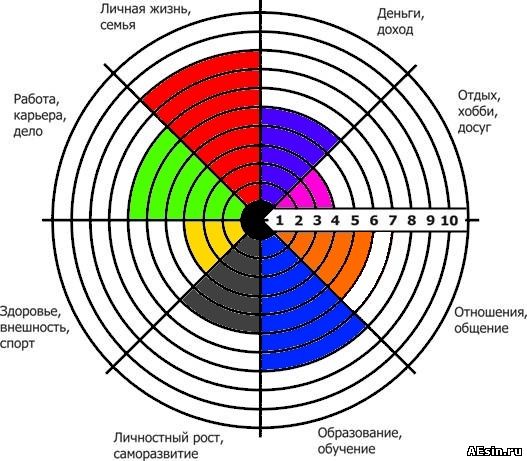 Векторы саморазвития студента:- В сфере учебной (учебно-профессиональной) деятельности- В сфере научно-исследовательской деятельности- В сфере расширения кругозор- В сфере общения- В сфере досугаВывод: - саморазвитие личности происходит в процессе успешного овладения значимой для человека профессиональной деятельностью; -профессионализация оказывает влияние на личность, ведет ее к личностному росту, выступая, фактором саморазвития, определяющим его динамику и направленность; - основными  характеристиками  саморазвития являются ценности, смыслы, образ «Я-профессионал», мотивация, целеполагание, саморегуляция и самоорганизация; - саморазвитие, личностный рост возможен, если личность выступает активным субъектом деятельности в направлении самореализации, руководствуясь значимостью этой деятельности;- Культура представляет собой пространство для саморазвития личности.  Усвоение традиций, практического опыта в профессиональной сфере, предполагает наличие наставника, опытного специалиста, который передает свой  опыт  интеллектуального, практического и духовного характера (рациональное знание, умение сочетать осторожность с риском, свободу с ответственностью, креативность с репродуктивностью). Медицинская культура основана на интеграции традиций и инноваций.  ФакторыВлияние СодержаниеВнешние факторыСпособствующие Воспитание, формирующее ценность в саморазвитии; поддержка родных и близких; социальное одобрение; наличие здоровой конкуренции; ценности человека, совпадающие с ценностями тех социальных групп, с которыми он взаимодействует в процессе деятельности и общения; трудности вследствие неблагополучной социальной ситуации, что требует от человека мобилизации его ресурсов и преодоления себя; результаты саморазвития имеют социально значимую ценность. Внешние факторыПрепятствующие Неблагополучные отношения в семье; с другими людьми; социальное давление; отсутствие социального одобрения; ценности человека вступают в конфликт с ценностями  социальных групп, с которыми он взаимодействует в процессе деятельности и общения; социальное неравенство; нестабильная социальная ситуация; экономические, социальные, культурные кризисы общества.Внутренние факторыСпособствующие Осознание необходимости процесса саморазвития; наличие мотивации к саморазвитию; направленность на саморазвитие; склонность к рефлексии; уровень знания человека о себе, о своих возможностях и целях и выбор вектора своего развития в соответствии с этим представлением; уверенность в себе; открытость новому опыту; успешное преодоление возрастных и личностных кризисов; физическое и психическое здоровье; систематические усилия по реализации своего развития; позитивные результаты саморазвития, вдохновляющие  на новые  достижения.Внутренние факторыПрепятствующие Отсутствие мотивации и  направленности на саморазвитие; детские комплексы, психологические травмы; страхи; неуверенность в себе; низкий уровень знания  о себе и ограниченный взгляд на окружающий мир; низкий уровень рефлексии и интеллектуальной активности; отсутствие четкого представление о своих возможностях и целях; отсутствие физического и психологического благополучия; трудности в преодолении возрастных и личностных кризисов; неразвитая воля; потеря смысла  существования.Категория цели Характеристика Цель- потребность Формирование компетентной, физически и духовно здоровой личности, способной к активному саморазвитию Цель-возможность Аккумуляция ресурсов в точках роста, эффективное использование достигнутых в ходе предыдущих этапов развития преимуществЦель-результат Готовность выпускника к эффективному профессиональному саморазвитиюЦель-время Получение социального эффекта (отсроченный эффект) в аспекте успешного профессионального саморазвития личности специалистаЦель-место Повышение рейтинговой оценки выпускников в системе образования города, области.Линии профессионального саморазвития Профессиональная деятельностьСоциально-политическая деятельность с опорой на идею здоровой нацииУчастие в социальных программах, пропагандирующий здоровый образ жизни, в мероприятиях, формирующих положительный имидж медицинского работника в глазах населенияПрофессиональное саморазвитие в организационном планеСоздание клиник, медицинских центров, центров оказания психологической помощи.Научно-исследовательская деятельностьЗанятия теоретической и прикладной наукой, апробация результатов в рамках участия в научных конференциях,  внедрение результатов исследования в рамках профессиональной деятельности, создание научных школ.Профессиональное развитие в рамках специальностиМедицинские учреждения (больницы, санатории, оздоровительные лагеря, поликлиники, родильные дома, диспансеры, реабилитационные центры, травматологические пункты, женские консультации, медсанчасти, амбулатории).Медицинское сопровождение профессиональной деятельностиРабота врача в учреждениях дошкольного, школьного и высшего образования. Социально-ориентированная работа врача в  детских домах, приютах, дома престарелых и инвалидов. Работа врача на различных предприятиях.Развитие в рамках правоохранительной медициныИнтеграция медицинских работников в деятельность военных организаций, правоохранительных органов, привлечение врачей к работе судов, прокуратуры,   повышение юридической грамотности.Медицинское обеспечение  в чрезвычайных ситуациях Служба медицины катастроф, МЧС, службы спасения. Педагогическая деятельность  в  медицинском образованииОбучение будущих специалистов, трансляция и закрепление этических норм врачебной работы, передача профессионального опыта в рамках учебного процесса. Саморазвитие  в рамках программы земский докторОсуществление врачебной деятельности в районных центрах.Виды грамотности врачаВиды грамотности врачаСодержательное наполнениеКоммуникативнаяКоммуникативнаяСовокупность  умений, приемов и способов эффективной устной и письменной коммуникации, адекватное коммуникативное поведение, умение эффективно и бесконфликтно вести общение в рамках профессиональной деятельности.КультурнаяКультурнаяНравственный долг медика – культура медицинской деятельности и общения, проявляющаяся в интеграции интеллектуальной, практической и духовной составляющих (рациональное знание, умение сочетать осторожность с риском, свободу с ответственностью, креативность с репродуктивностью). ПсихологическаяПсихологическаяНеобходимый  уровень развития психологической культуры врача заключается в выработке эффективных программ врачебного поведения с различными категориями пациентов, проявляется в умении установить контакт с пациентом, пользоваться приемами внушения, убеждения, оптимистического и реалистического настроя на выздоровление; основана на новых психологических исследованиях.ИнформационнаяСовременная система медицинского образования функционирует в условиях, когда научные знания обновляются быстрее, чем успевают стать содержанием обучения и усвоиться студентами. Следовательно, информационная грамотность позволяет  использовать огромные базы знаний о методах и результатах лечебных практик и клинических исследований. Медицинские информационные системы могут быть использованы для обеспечения оптимального лечения, ведения научно-исследовательской работы, решения управленческих задач.ТерминологическаяЗаключается в освоении основ медицинской терминологии и принципов образования терминов, позволяет осваивать язык медицины. Неточное понимание содержания медицинской науки может привести к «врачебным ошибкам», касающимся жизни и здоровья нуждающихся в помощи пациентов.КомпьютернаяВ связи с появлением современных информационных, образовательных и медицинских технологий, врачу для успешного осуществления профессиональной деятельности с помощью возможностей интернет-технологий, необходимо иметь опыт и навыки компьютерной грамотности,  приобретенные в стенах вуза.ВизуальнаяПредполагает способность к восприятию 3D изображений, которые позволяют глубже понять суть изучаемых явлений (например, в динамической трёхмерной модели человеческого сердца, операции на виртуальных органах), могут использоваться для визуализации больших объёмов научных данных. НаучнаяВ настоящее время в медицинском образовании  востребована научная  грамотность, что обусловлено  современными медицинскими научно-техническими ресурсами: научная обоснованность медицинских решений, использование в  медицине современных достижений науки. Аппаратурно-технологическаяВ связи с современным уровнем развития медицинской техники и аппаратуры, появлением электронного здравоохранения помогает осуществлять диагностику и лечение на расстоянии, овладение навыками в сфере телерадиологии, телепсихиатрии, телепсихологии, офтальмологии, использовании наноконструкций в практической медицине.МедиаграмотностьВ 21 веке в медицинской деятельности востребованной является медиаграмотность,  обусловливающая способность врача читать и оценивать медиатекст. Мультимедийные средства обучения позволяют повысить качество медицинского образования путём использования в образовательном процессе современных мультимедиа-средств (обучающие программы, электронные учебники, атласы, презентации, фильмы, тесты, сайты, виртуальные библиотеки и выставки).СетеваяВ связи с активным использованием нового сетевого вида профессиональной коммуникации (обучающей, консультативной, лечебной) сетевая грамотность врача обеспечивает сотрудничество медицинских специалистов, открытый доступ к исследовательским инструментам и сервисам, базам медицинских данных, способствуют  внедрению новой сетевой инфраструктуры (например, трансляция процедур и операций в образовательных целях). ПравоваяПоявление большого числа медицинских клиник различных форм собственности,  повышение правовой информированности пациентов вызвало резкое увеличение количества судебных исков на качество оказания медицинской помощи. Следовательно, в настоящее время  востребована правовая грамотность медицинского работника.